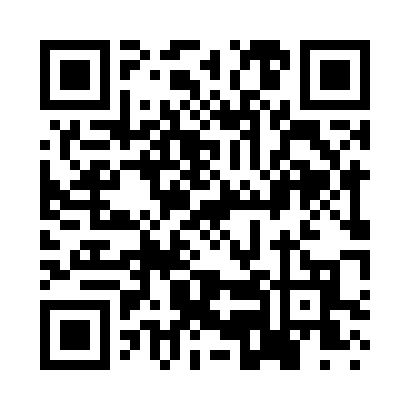 Prayer times for Bullthroat, Vermont, USAMon 1 Jul 2024 - Wed 31 Jul 2024High Latitude Method: Angle Based RulePrayer Calculation Method: Islamic Society of North AmericaAsar Calculation Method: ShafiPrayer times provided by https://www.salahtimes.comDateDayFajrSunriseDhuhrAsrMaghribIsha1Mon3:125:0512:514:598:3610:292Tue3:135:0612:514:598:3510:293Wed3:145:0712:514:598:3510:284Thu3:155:0712:514:598:3510:275Fri3:165:0812:514:598:3410:276Sat3:175:0912:524:598:3410:267Sun3:185:0912:524:598:3410:258Mon3:195:1012:524:598:3310:249Tue3:205:1112:524:598:3310:2310Wed3:215:1212:524:598:3210:2211Thu3:235:1312:524:598:3210:2112Fri3:245:1312:524:598:3110:2013Sat3:255:1412:524:598:3010:1914Sun3:275:1512:534:588:3010:1815Mon3:285:1612:534:588:2910:1616Tue3:305:1712:534:588:2810:1517Wed3:315:1812:534:588:2710:1418Thu3:335:1912:534:588:2710:1219Fri3:345:2012:534:588:2610:1120Sat3:365:2112:534:578:2510:1021Sun3:375:2212:534:578:2410:0822Mon3:395:2312:534:578:2310:0723Tue3:405:2412:534:578:2210:0524Wed3:425:2512:534:568:2110:0325Thu3:445:2612:534:568:2010:0226Fri3:455:2712:534:568:1910:0027Sat3:475:2812:534:558:189:5928Sun3:485:2912:534:558:169:5729Mon3:505:3012:534:548:159:5530Tue3:525:3112:534:548:149:5331Wed3:535:3212:534:538:139:52